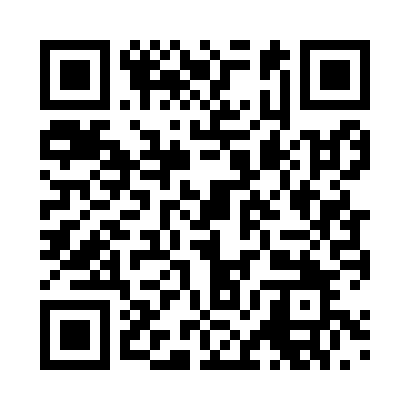 Prayer times for Ulla, GermanyWed 1 May 2024 - Fri 31 May 2024High Latitude Method: Angle Based RulePrayer Calculation Method: Muslim World LeagueAsar Calculation Method: ShafiPrayer times provided by https://www.salahtimes.comDateDayFajrSunriseDhuhrAsrMaghribIsha1Wed3:225:481:125:148:3710:532Thu3:185:461:125:158:3910:563Fri3:155:441:125:168:4010:594Sat3:115:421:125:168:4211:025Sun3:085:411:125:178:4411:056Mon3:045:391:125:188:4511:087Tue3:015:371:115:188:4711:118Wed2:575:351:115:198:4811:149Thu2:575:341:115:198:5011:1810Fri2:565:321:115:208:5111:1911Sat2:555:311:115:218:5311:2012Sun2:555:291:115:218:5411:2013Mon2:545:281:115:228:5611:2114Tue2:535:261:115:228:5711:2115Wed2:535:251:115:238:5911:2216Thu2:525:231:115:249:0011:2317Fri2:525:221:115:249:0211:2318Sat2:515:211:115:259:0311:2419Sun2:515:191:115:259:0411:2520Mon2:505:181:125:269:0611:2521Tue2:505:171:125:269:0711:2622Wed2:495:151:125:279:0911:2623Thu2:495:141:125:279:1011:2724Fri2:495:131:125:289:1111:2825Sat2:485:121:125:289:1211:2826Sun2:485:111:125:299:1411:2927Mon2:485:101:125:299:1511:2928Tue2:475:091:125:309:1611:3029Wed2:475:081:125:309:1711:3130Thu2:475:071:135:319:1811:3131Fri2:465:071:135:319:1911:32